10639/26НОВЫЙ 2024 ГОД В ОТЕЛЕ "МОСКВА"Встретить Новый год в отеле - отличный вариант праздника! Подготовлена незабываемая развлекательная программа празднования Нового года в нашем отеле - успевайте забронировать места, пока они еще остались! Ниже представлена программа празднования Нового года 2024 в отеле в самом центре Санкт-ПетербургаРесторан «Бальмонт»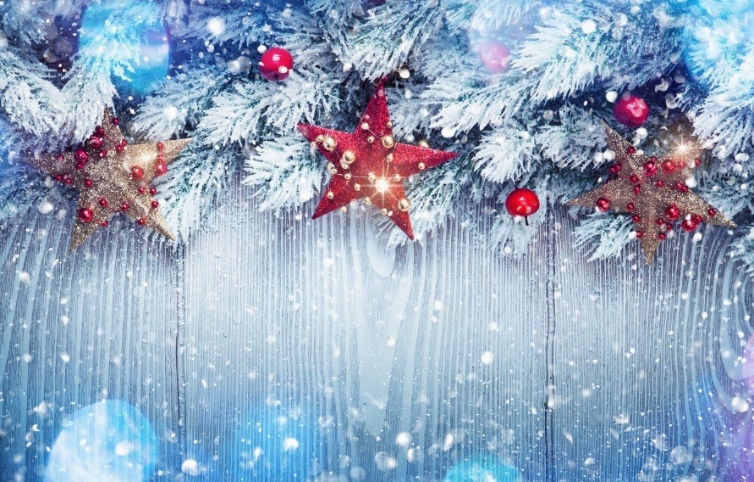 Встречаем Новый год в самом большом и роскошном зале отеля «Москва» - «Бальмонт»В программе неповторимая атмосфера новогодней ночи, концерт группы На-На, гастрономический ужин от шеф-повара с деликатесами и традиционными праздничными блюдами, выступление шоу-балета, поздравления и призы от Деда Мороза, танцы под самые любимые новогодние песни, ретро и современные хиты.Гость нашего праздника –легендарная группа "На-На".Праздничные Новогодние тур в Санкт-ПетербургНовогодний банкет оплачивается отдельно!!!Сборные туры для индивидуальных туристовТур «Новогодняя феерия» 3 дня/2 ночи (31.12.2023-02.01.2024)31.12.2023. Самостоятельный заезд в гостиницу (индивидуальный трансфер вокзал/аэропорт - гостиница -  за доп. плату). Гарантированное размещение в 14:00, вещи можно оставить в камере хранения гостиницы. Встреча с гидом в холле гостиницы на 1-м этаже в 12:00, выезд на автобусе из гостиницы на программу. Обзорная автобусная экскурсия по городу "Новогодний Санкт-Петербург " с посещением ИСААКИЕВСКОГО СОБОРА. Вы полюбуетесь городом на Неве во всём блеске его праздничного зимнего убранства в преддверии волшебной новогодней ночи!  Вы проедете по Невскому проспекту, побываете на главных площадях города, полюбуетесь блистательным ожерельем дворцов, мостов, набережных… Вы узнаете, как складывались традиции празднования Рождества и Нового года в Санкт-Петербурге, побываете в местах, где в старину проходили народные гуляния, и, конечно, увидите главную городскую елку на Дворцовой площади. 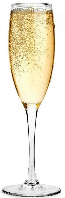 Кульминация программы –Бокал шампанского  Окончание программы в центре города. Самостоятельное возвращение в гостиницу.01.01.2024. Поздний завтрак в гостинице. 13.00 – время начала экскурсионной программы, встреча с гидом в холле гостиницы на первом этаже.  Автобусно -пешеходная экскурсия «Храмы Петербурга: из истории эволюции петербургского церковного зодчества» с посещением Казанского собора, Александро-Невской Лавры и храма-памятника Спас-на Крови. Экскурсия посвящена самым значимым православным храмам Санкт-Петербурга, которые считаются не только религиозными центрами России, но и уникальными по своей красоте сооружениями. Церковное зодчество в Санкт-Петербурге за три столетия существования города прошло несколько этапов – об этом Вы узнаете на экскурсии. Храм-памятник Спас-на-Крови, возведён на месте смертельного ранения императора Александра II. Окончание программы в центре города. 02.01.2024. Завтрак. Освобождение номера (Номер до 12-00, вещи можно оставить в камере хранения). Встреча с гидом в холле гостиницы на 1-м этаже.Загородная экскурсия на выбор из «Сборного конструктора» на нашем сайте.Стоимость в рублях на 1 человека, взрослого, гражданина РФ при размещении в 2-м номере и заезде в любой день.
При размещении 3-им в номере на раскладушке взрослому и школьнику предоставляется скидка 10 % от стоимости пакета, для детей школьного и дошкольного возраста предоставляются дополнительные скидки (указаны в рублях):ПЕНСИОНЕРАМ СКИДКА 200 РУБЛ.*За доплату встреча в аэропорту (1-4 чел), встречаем в зале прибытия, на табличке будет фамилии туристов 1500 руб.*Дополнительно плата за проводы в аэропорт (1-4 чел) 1350 руб.*Встреча/проводы на ж/д вокзал (1-4 чел) 640/580 рублей.В стоимость входит:1. Две ночи в двухместном номере включая завтрак после ночлега2.  Музеи с экскурсионным обслуживанием + входные билеты.        -  Исаакиевский собор – входной билет и экскурсия.        - Храм Спас-на-крови -   входной билет и экскурсия.3.  Автобусные экскурсии каждый день по программе  4.  Работа экскурсовода каждый день ( по программе)  Место проживания3д / 2н31.12.21 по 02.01.22Доплата за 1-м (SNGL)/ (2 ночи)Москва 4****2-м стандарт завтрак «шведский стол»площадь Александра Невского, д. 2104634080А Отель Фонтанка 3***2-м стандарт завтрак «шведский стол»985036003д / 2нДошкольник-450Школьник До 15 лет включительно-350Школьник от 16 лет и студент (при наличии  ученического и студенческого билета при входе в музей)-350